La Branche de Géorgie de l’Association américaine des professeurs de français invite les élèves de français des professeurs membres à participer au 34e Week-end Français! QUOI : Week-end d’Immersion Français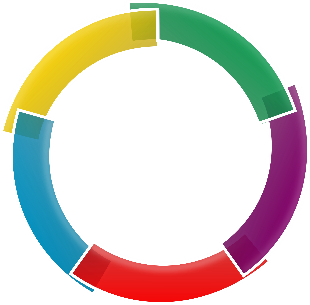 OÙ : Georgia FFA-FCCLA Center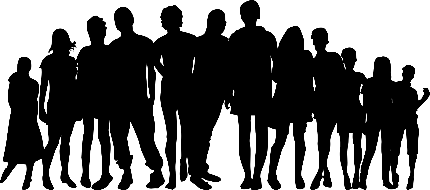 QUAND : Du 22 au 24 février 2019TARIF : $100.00COMMENT : Lettre, formulaire, paiement, participationÉlèves de français ! Voulez-vous passer tout un week-end en français ? Avez-vous toujours rêvé d’une immersion totale en français ? Alors, ce camp est pour vous !!! Allez voir votre prof de français dans la salle ___ pour plus de détails !What do you do if you want to attend this amazing camp?Read the information letters and the registration form. Discuss the camp with your teacher and parents/guardians and visit the camp website to view camp memories. Decide if you will enjoy yourself doing interesting activities and speaking all in French all weekend with other students and teachers who love French. If you decide to attend, complete the registration form fully and legibly.Submit your payment and form (cashier’s check or money order) to your teacher by the due date belowMark your calendar and count down the days…. cinquante, quarante-neuf, quarante-huit….Students: keep this page for reference and only return the attached form on time! DUE DATE : __________FRENCH IMMERSION CAMP STUDENT REGISTRATION FORM 2019(THIS FORM MUST BE RETURNED SIGNED BY A PARENT TO BE VALID)NAME: _________________________________	AGE: _______   SEX:  M    F     T-SHIRT:  S  M  L  XL 2XLADDRESS: _________________________________________________	HOME PHONE: __________________	        _________________________________________________ EMER PHONE: __________________STUDENT EMAIL ADDRESS: ________________________________________________________________TEACHER NAME AND EMAIL ADDRESS:  ___________________________________________________SCHOOL: _________________________________________________________Currently enrolled in French:  ____II Honors _____III _____IV ______V _____AP/IBHEALTH CONDITIONS:  ______NO ______YES           VEGETARIAN MEAL______NO ______YES   EXPLAIN: _______________________________________________________________________________This form is signed with the understanding that: AATF Georgia will chaperone all activities and provide chaperones in all cottages.  Nut products will be present during the camp.Camp chaperones will comply with ADA and accommodate within the limitations of the law Students with allergies will have to provide two Epipens. One for the student (to wear at all time) One for the Camp Director. Note also that no medical personnel will be present during the camp In case of an allergic reaction, the student will be automatically dismissed from camp and either returned to the care of the parents or to a medical team based on the severity of the allergic reaction. For any questions, please contact the camp director.Each student is responsible for abiding by all rules of GA FFA-FCCLA Center and of the AATF French Camp.No cell phone/texting use during camp (to support total immersion in the language)No IPod use during camp (to support total immersion in the language)Students will abide by their schools’ student codes of conduct at all times during camp. Infractions will result in the student being sent home at parental expense.  Neither Georgia FFA-FCCLA Center nor AATF-GA and its members and volunteers shall be held liable for any accidental injuries incurred en route to the camp or on the premises. Pictures and videos of the students will be taken during the weekend and will be posted on the French Immersion Camp website: www.week-endfrancais.com promote camp for future years.  This web site is password protected for teachers, volunteers and attending camp participants only. No refunds can be made without written notification 10 days prior to the camp.____________________________________________Student signature                                    date____________________________________________       Parent signature		                date               